Vereinbarung zur Abrechnung einer Aufwandsentschädigung
gemäß § 3 Nr. 26a EStG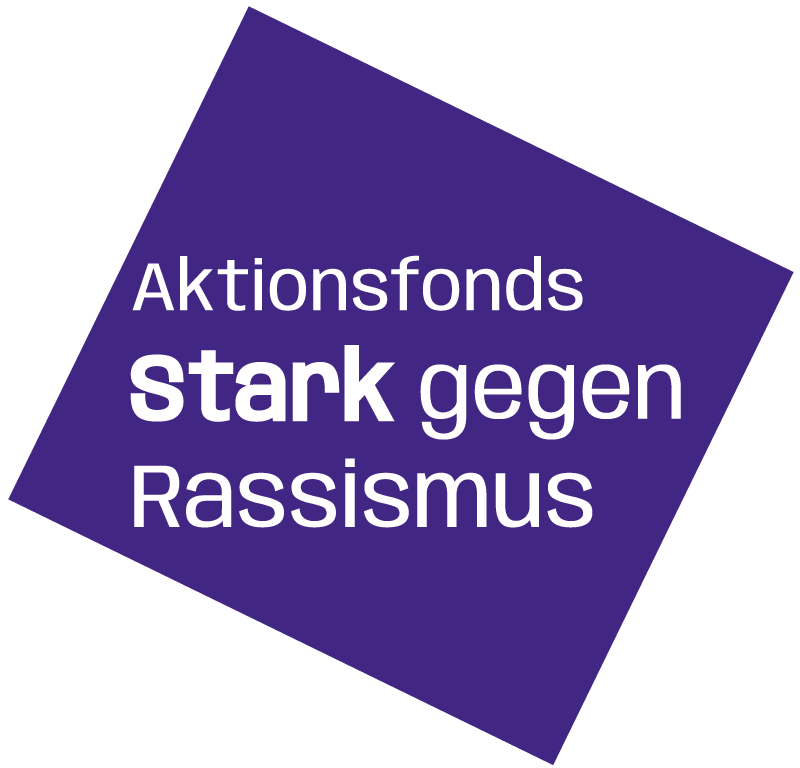 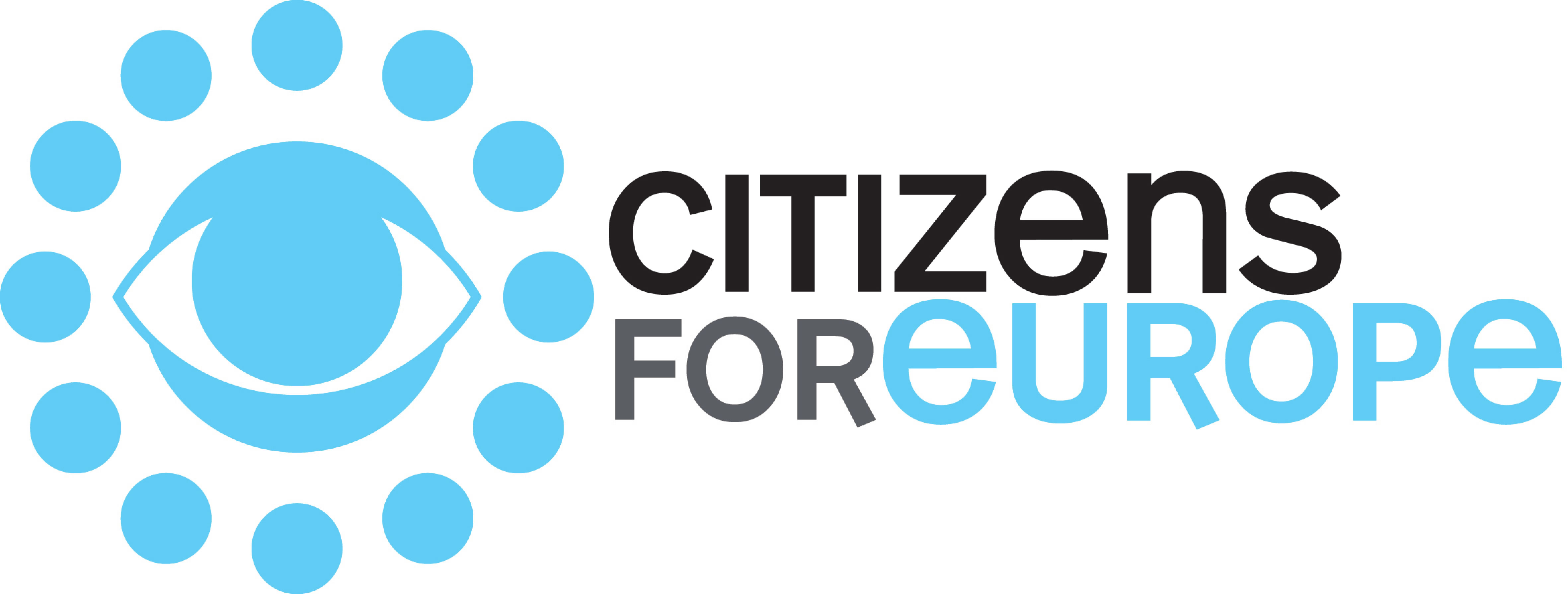 Im Rahmen des Zuwendungsprojektes Aktionsfonds „Stark gegen Rassismus“ZwischenCitizens For Europe gUGChausseestraße 86, 10115 Berlinvertreten durch Martin Wilhelm, GEschäftsführerIn Vertretung der Gruppe Name der GruppeundName Empfänger*in: 									Straße, PLZ und Ort								wird Folgendes vereinbart:Der*die Empfänger*in erhält gem. § 3 Nr. 26a EStG eine pauschale Aufwandsentschädigung in Höhe von: XYZ Eurofür: Benennung der ehrenamtlichen Tätigkeit										Datum: 					 (von - bis)
Uhrzeit: 					 (von - bis)
Ort:  										Einnahmen aus nebenberuflicher Tätigkeit sind gemäß § 3 Nr. 26a EStG bis zur Höhe von 840 Euro im Kalenderjahr steuer- und sozialversicherungsfrei. Für die ggf. fällig Versteuerung der erhaltenen Aufwandsentschädigung sorgt der*die Auftragnehmer*in.IBAN:  Berlin, den 						Berlin, denName: _______________________		Name: ________________________Citizens For Europe gUG				Empfänger*in